                                                                                                     Утверждены                                                                                                   Решением Совета директоров                                                                                                   (Наблюдательным Советом)                                                                                                   ОАО «Центрально - Азиатская                                                                                                       Фондовая Биржа»                                                                                                       «__» ___________ 201_ г.                                                                                                        (Протокол №___)                                                                                                       Генеральный директор                                                                                                       ОАО «Центрально – Азиатская                                                                                                     Фондовая Биржа»                                                                                                     ____________ Шерназаров А. А.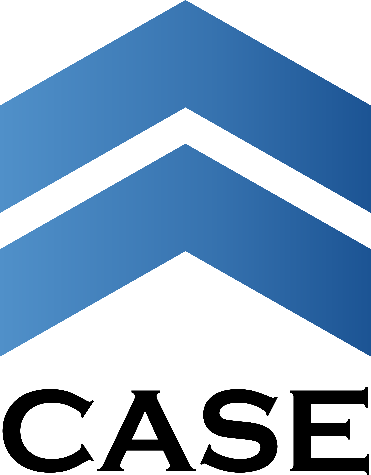 Правила листингаОткрытого акционерного общества«Центрально - Азиатская Фондовая Биржа»1. ОБЩИЕ ПОЛОЖЕНИЯ     1. Настоящие Правила листинга Открытого акционерного общества «Центрально - Азиатская Фондовая Биржа» (далее - Правила) определяют условия и порядок листинга различных видов ценных бумаг в Открытом акционерном обществе «Центрально - Азиатская Фондовая Биржа» (далее - Биржа), изменения уровня листинга ценных бумаг, поддержания ценных бумаг в котировальных списках, приостановления, возобновления и прекращения торгов различными видами ценных бумаг в процессе их размещения и обращения на Бирже, делистинга ценных бумаг путём исключения их из Списка ценных бумаг, допущенных к торгам на Бирже, в том числе из котировального списка.     2. Правила разработаны в соответствии Законом Республики Таджикистан «О рынке ценных бумаг», нормативными правовыми актами Республики Таджикистан о рынке ценных бумаг и иными нормативными правовыми актами Агентства по развитию рынка ценных бумаг и специализированного регистратора Министерства финансов Республики Таджикистан (далее - уполномоченный государственный орган по регулированию рынка ценных бумаг), а также внутренними документами Биржи.2. ПОРЯДОК ДЕЙСТВИЯ ПРАВИЛ     3. Правила, а также изменения и дополнения в них утверждаются Советом директоров Биржи и размещаются через официальный сайт Биржи в сети интернет.      4. Дата вступления в силу Правил, а также изменений и дополнений в них, определяется Биржей. Биржа раскрывает информацию о внесении изменений и дополнений в Правила, в том числе принятия Правил в новой редакции, а также о дате вступления в силу Правил (изменений и дополнений в них или принятия в новой редакции) путем раскрытия через официальный сайт Биржи в сети интернет информационного сообщения о дате вступления их в силу и текста документа в новой редакции, утвержденного Биржей. Правила и вносимые изменения и дополнения в них вступают в силу не ранее чем через 5 дней после раскрытия информации об этом в соответствии с настоящим пунктом, если иной срок не установлен решением Биржи. 3. ОСНОВНЫЕ ПОНЯТИЯ     5. В настоящих Правилах используются следующие понятия:     - Официальный список (далее - Официальный список Биржи) - часть списка ценных бумаг, для включения в который и нахождения в котором ценные бумаги и их эмитенты должны соответствовать листинговым требованиям Биржи;     - листинговые требования - установленные настоящими Правилами требования к ценным бумагам и их эмитентам в целях включения ценных бумаг в официальный список и их нахождения в указанном списке;         - ценные бумаги – эмиссионные ценные бумаги, ценные бумаги иностранных эмитентов, а также иные ценные бумаги, в том смысле, в каком они определяются законодательством Республики Таджикистан;     - ценные бумаги иностранных эмитентов – соответствующие требованиям, предусмотренным Законом Республики Таджикистан «О рынке ценных бумаг», иностранные финансовые инструменты, квалифицированные в качестве ценных бумаг, эмитентами которых являются иностранные организации, международные финансовые организации и иностранные государства (центральные банки и административно-территориальные единицы таких иностранных государств, обладающие самостоятельной правоспособностью);     - государственные ценные бумаги – ценные бумаги, выпущенные от имени Республики Таджикистан;     - листинг – включение Биржей ценных бумаг в Список ценных бумаг, допущенных к торгам на Бирже, в том числе в котировальные списки.     - делистинг –  исключение Биржей ценных бумаг из Списка ценных бумаг, допущенных к торгам на Бирже, в том числе из котировального списка;     - листинговые сборы – сборы Биржи за включение негосударственных ценных бумаг в официальный список Биржи и их нахождение в указанном списке, а также за выдачу предварительного заключения и за рассмотрение заявления о включении ценных бумаг в официальный список, подлежащие уплате инициаторами допуска данных ценных бумаг;      - Листинговый комитет (далее – Листинговый комитет) – действующий на постоянной основе совещательный орган Биржи, осуществляющий свои функции в соответствии с внутренним документом, регламентирующим его деятельность, в том числе формирующий по запросу Биржи экспертное мнение по вопросам включения/исключения ценных бумаг в (из) Список(а) ценных бумаг, допущенных к торгам на Бирже, исключения ценных бумаг из Первого и Второго уровня, приостановки (прекращения) и/или возобновления торгов ценными бумагами. Экспертное мнение Листингового комитета носит рекомендательный характер и учитывается исполнительными органами Биржи при принятии решения по указанным вопросам;     - котировальные списки – совокупность ценных бумаг, допущенных к торгам на Бирже и выделенных в структуре Списка ценных бумаг, допущенных к торгам на Бирже в виде самостоятельных разделов - Первого уровня и Второго уровня;     - эмитент – юридическое лицо, осуществляющее выпуск ценных бумаг в соответствии с законодательством Республики Таджикистан, которое от своего имени обязуется выполнить обязательства перед владельцами ценных бумаг, вытекающие из условий выпуска ценных бумаг;     - проспект эмиссии - документ, издаваемый эмитентом, содержащий сведения об эмитенте, его финансовом состоянии, выпущенных (выпускаемых) им ценных бумагах.     - Список ценных бумаг, допущенных к торгам на Бирже (далее - Список) - совокупность ценных бумаг, допущенных к организованным торгам в процессе обращения и размещения на Бирже. Самостоятельные разделы, выделенные в структуре Официального списка Биржи, именуются уровнями (уровнями листинга):     а) Список A - котировальный список первого (высшего) уровня, являющийся совокупностью ценных бумаг, допущенных к организованным торгам на Бирже и выделенных в структуре Списка в виде самостоятельного раздела;     б) Список B - котировальный список второго уровня, являющийся совокупностью ценных бумаг, допущенных к организованным торгам на Бирже и выделенных в структуре Списка в виде самостоятельного раздела;     в) Список C - раздел Списка, являющийся совокупностью ценных бумаг, допущенных к организованным торгам на Бирже без их включения в котировальные списки и выделенных в структуре Списка в виде самостоятельного раздела (некотировальная часть Списка).     6. Все иные термины и понятия, используемые в Правилах, применяются в значениях, определяемых законами Республики Таджикистан, нормативными правовыми актами о рынке ценных бумаг и иными нормативными правовыми актами уполномоченного государственного органа по регулированию рынка ценных бумаг, а также внутренними документами Биржи.4. ЛИСТИНГ И ДЕЛИСТИНГ ЦЕННЫХ БУМАГ     7. Включение ценных бумаг в Официальный список Биржи и их нахождение в нем является добровольной процедурой, которую проходит эмитент на основании настоящих Правил и на условиях заключенного с Биржей Договора листинга. Нахождение ценных бумаг Эмитента в Официальном списке Биржи не исключает его право дополнительно раскрывать информацию о себе.     8. При прохождении Эмитентом процедуры листинга, заявленные им ценные бумаги включаются в Официальный список Биржи соответствующего уровня. Во время нахождения ценных бумаг в Официальном списке Биржи, Эмитент этих ценных бумаг должен соответствовать требованиям, предъявляемым к уровням Официального списка Биржи.     9. Соответствие Эмитента требованиям, предъявляемым к уровням Официального списка Биржи, проверяется Биржей на основе информации, предоставляемой Эмитентом, согласно Договору листинга, а также на основе мониторинга выполнения Эмитентом иных обязательств по вышеуказанному договору.     10. Все изменения в Официальном списке Биржи подлежат немедленному публичному раскрытию.     11. Ценные бумаги, выпущенные одним Эмитентом, не могут находиться в различных уровнях Официального списка Биржи.     12. Ценные бумаги, выпущенные иностранным Эмитентом, могут быть включены в первый уровень Официального списка Биржи при условии, что Эмитент этих ценных бумаг должен соответствовать требованиям, предъявляемым к этому уровню.     13. Включение ценных бумаг в Официальный список Биржи и их нахождение в указанном списке не являются рекомендациями по приобретению данных ценных бумаг и не должно восприниматься как такие рекомендации.     14. Биржа не несет ответственности перед субъектами рынка ценных бумаг и иными лицами за любые последствия решений и действий по включению ценных бумаг в Официальный список Биржи, переводу ценных бумаг из одного уровня указанного списка в другой и исключению ценных бумаг из указанного списка.     15. Биржа также не несет ответственности за неисполнение или ненадлежащее исполнение обязательств эмитентами ценных бумаг, включенных и находящихся в Официальном списке Биржи, по данным ценным бумагам, равно как и за неисполнение или ненадлежащее исполнение обязательств гарантами исполнения обязательств по данным ценным бумагам.     16. Эмитент ценных бумаг, включенных и находящихся в Официальном списке Биржи, в соответствии с настоящими Правилами, внутренними документами Биржи и нормативными правовыми актами Республики Таджикистан направляет Бирже для раскрытия информацию о своей деятельности, подлежащую публичному раскрытию. Биржа размещает полученную от Эмитента информацию на своём официальном сайте.     17. Биржа не несет какой-либо ответственности за полноту, точность, достоверность и актуальность такой информации, а также за сокрытие такой информации лицами, обязанными предоставлять ее Бирже. Вся ответственность за полноту и достоверность информации ложится на Эмитента ценных бумаг, включенных в Официальный список Биржи.     18. Биржа несет ответственность за соответствие Эмитента листинговым требованиям и за раскрытие широкому кругу инвесторов информации о результатах его финансово-хозяйственной деятельности.     19. Если Эмитент перестает соответствовать листинговым требованиям Биржи, его ценные бумаги решением Листингового комитета подлежат временному делистингу, либо последующему делистингу, в случае не устранения причин, повлекших временный делистинг.5. ЛИСТИНГОВЫЙ КОМИТЕТ     20. Листинговый комитет - специальный орган Биржи, выполняющий следующие функции:     - рассмотрение заявок на листинг, принятие решения о включении в листинг, утверждение листингового заключения о соответствии либо несоответствии Эмитента листинговым требованиям Биржи;     - принятие решения о поддержании листинга;     - принятие решения о делистинге, в том числе временном;     - подготовка предложений по развитию листинга Биржи.     21. Листинговый комитет на своем заседании рассматривает документы на включение ценных бумаг Эмитента в Официальный список Биржи, а также поддержание листинга, и в случае соответствия Эмитента требованиям листинга выносит положительное решение и утверждает Листинговое заключение (Приложение 5). В противном случае, Листинговый комитет выносит мотивированный отказ во включении ценных бумаг в Официальный список Биржи, либо поддержании листинга.     22. Листинговый комитет также рассматривает вопросы исключения ценных бумаг Эмитента из Официального списка Биржи, и в случае принятия такого решения направляет Эмитенту уведомление о делистинге.     23. Решения Листингового комитета принимаются на его заседаниях и оформляются в виде протокола заседаний.     24. Заседания Листингового комитета созываются по мере необходимости, но не реже одного раза в три месяца. Заседания Листингового комитета созываются председателем Листингового комитета или лицом, осуществляющим его функции по его собственной инициативе, либо по требованию члена исполнительного органа Биржи.     25. Председатель Листингового комитета и один или несколько его заместителей избираются из числа его членов в порядке, предусмотренном Положением о Листинговом комитете.     26. Любой член Листингового комитета вправе направить указанным лицам мотивированное требование о созыве заседания Листингового комитета, которое должно быть созвано в течение 3-х дней с даты его предоставления.     27. Кворумом для принятия Листинговым комитетом решения является присутствие на заседании не менее 3-х его членов. В случае равенства голосов, голос председателя является решающим. Передача права голоса одним членом Листингового комитета иному лицу, в том числе другому члену Листингового комитета, не допускается.     28. На заседании Листингового комитета ведется протокол, в котором указываются:     - время и место его проведения;     - повестка дня заседания;     - лица, присутствующие на заседании;     - наличие кворума;     - фамилии докладчиков и лиц, выступающих в прениях, краткое изложение хода обсуждения вопросов;     - вопросы, поставленные на голосование и итоги голосования по ним;     - принятые решения.6. ЛИСТИНГОВЫЕ ТРЕБОВАНИЯ     29. Листинговые требования подразделяются на:      - общие требования (Приложение 1);      - специальные требования (Приложение 1);      - требования по раскрытию информации (Приложение 6).7. ЛИСТИНГОВЫЕ СБОРЫ     30. Биржа устанавливает следующие виды листинговых сборов:     - единовременный регистрационный листинговый сбор, взимаемый за рассмотрение заявки на листинг и проведение экспертизы соответствия Эмитента требованиям листинга;     - ежеквартальный листинговый сбор, взимаемый за поддержание ценных бумаг эмитента в Официальном списке Биржи и проведение ежеквартальной экспертизы соответствия Эмитента требованиям листинга.     31. Размер листинговых сборов устанавливается Советом директоров Биржи, а сроки и порядок их оплаты устанавливаются Договором листинга (Приложение 2).8. ПРОЦЕДУРА ЛИСТИНГА     32. Процедура листинга состоит из следующих последовательных этапов:     а) подача Эмитентом заявки на листинг (Приложение 3) с одновременным предоставлением информации и документов (Приложение 4);     б) подготовка Биржей Листингового заключения и его рассмотрение на заседании Листингового комитета;     в) уведомление Эмитента об отказе в листинге с изложением мотивов отказа либо уведомление Эмитента о листинге с предложением заключить Договор листинга.     33. Решение о листинге вступает в силу со дня утверждения Листинговым комитетом листингового заключения. Уведомление о листинге направляется соответствующему Эмитенту и уполномоченному государственному органу по регулированию рынка ценных бумаг в течение трех дней с даты принятия соответствующего решения.     34. Листинговое заключение должно быть подготовлено Биржей и рассмотрено на заседании Листингового комитета не позднее двадцати дней с момента предоставления Эмитентом полного комплекта документов в соответствии с требованиями Биржи.     35. В случае несоответствия Эмитента требованиям листинга, в том числе непредставление им документов, подтверждающих соответствие таким требованиям, Биржа дает письменный мотивированный отказ.     36. При удовлетворении заявки на листинг, Эмитент обязан в течение пяти рабочих дней со дня удовлетворения заявки заключить с Биржей Договор листинга и оплатить текущий взнос за поддержание листинга, согласно тарифам Биржи. В противном случае, решение Листингового комитета об удовлетворении заявки на листинг аннулируется, а регистрационный сбор Эмитенту не возвращается.     37. При отказе Эмитенту в удовлетворении заявки на листинг, если такой отказ принят Листинговым комитетом, Биржа в течение трех дней с даты принятия соответствующего решения Листинговым комитетом, направляет Эмитенту выписку из протокола заседания Листингового комитета с изложением мотивов отказа.     38. При отказе Эмитенту в листинге он вправе подать новую заявку на листинг не ранее чем через три месяца.     39. В случае отказа Эмитенту в поддержании листинга его ценных бумаг и вынесения решения о временном делистинге ценных бумаг, Биржа направляет Эмитенту соответствующее уведомление не позднее трех дней с даты принятия такого решения.     40. Биржа обязана уведомить Эмитента о заседании Листингового комитета, на котором будет рассматриваться Листинговое заключение, не позднее трех дней до проведения заседания Листингового комитета, а Эмитент, в лице его уполномоченных представителей, имеет право присутствовать на таком заседании.9. ПОРЯДОК ПЕРЕВОДА ЦЕННЫХ БУМАГ ИЗ ОДНОГО УРОВНЯ ОФИЦИАЛЬНОГО СПИСКА БИРЖИ В ДРУГОЙ     41. При соответствии Эмитента требованиям листинга более высокого уровня Официального списка Биржи, и на условиях подачи им соответствующего заявления, его ценные бумаги могут быть переведены в более высокий уровень Официального списка. Такой перевод осуществляется в сроки и в порядке, предусмотренными нормами главы 8 настоящих Правил.     42. В случае если Эмитент перестает отвечать требованиям листинга того уровня Официального списка Биржи, в который включены его ценные бумаги, то такие ценные бумаги должны быть переведены в более низкий уровень листинга, либо подвергнуты процедуре делистинга. Такой перевод осуществляется Биржей на основании утвержденного Листинговым комитетом листингового заключения в течение пяти дней после составления Биржей такого заключения.10. ПРОЦЕДУРА ПОДДЕРЖАНИЯ ЛИСТИНГА     43. Процедура поддержания листинга состоит из следующих последовательных этапов:     - ежеквартально, не позднее 10 числа второго месяца, следующего за отчетным кварталом, Биржа готовит и выносит на рассмотрение Листингового комитета листинговое заключение по каждому из эмитентов, чьи ценные бумаги включены в Официальный список Биржи;     - Листинговый комитет не позднее 15 числа второго месяца, следующего за отчетным кварталом, обязан рассмотреть представленные листинговые заключения и принять решение о поддержании листинга либо о делистинге.11. МЕРЫ ВОЗДЕЙСТВИЯ НА ЭМИТЕНТА     44. Эмитент, подавший заявку на листинг, а также Эмитент, ценные бумаги которого находятся в Официальном списке Биржи, несет перед Биржей ответственность за своевременность, истинность и полноту информации, раскрываемой Бирже в соответствии с настоящими Правилами.     45. При нарушении Эмитентом требований по поддержанию листинга, Биржа применяет следующие меры воздействия на Эмитента:     - предупреждение;     - временный делистинг;     - делистинг.     46. Предупреждение дается Эмитенту за несущественное нарушение им требований листинга и требований по поддержанию листинга. Несущественным признается только нарушение, связанное только с не предоставлением в срок информации, предусмотренной настоящими Правилами, в течение десяти дней после срока, установленного настоящими Правилами для предоставления соответствующей информации. При этом публикация такой информации самим Эмитентом в средствах массовой информации или в интернете не признается Биржей как исполнение требований по поддержанию листинга.     47. Предупреждение Эмитенту выносится Биржей на основании служебной записки руководителя Департамента листинга Биржи.12. ПРОЦЕДУРА ВРЕМЕННОГО ДЕЛИСТИНГА     48. Временный делистинг - процедура исключения ценных бумаг Эмитента из соответствующего уровня Официального списка Биржи на срок, не превышающий тридцати дней.     49. Основаниями для временного делистинга являются следующие причины:     - несоответствие Эмитента требованиям листинга соответствующего уровня Официального списка Биржи, включая задержки исполнения Эмитентом обязательств по своим ценным бумагам;     - существенное нарушение Эмитентом условий Договора о листинге;     - наступление событий, существенно ухудшающих и ограничивающих финансово - хозяйственную деятельность Эмитента.     50. Решение о временном делистинге ценных бумаг Эмитента принимается Биржей на основании служебной записки Департамента листинга в течение пяти дней с момента выявления оснований, указанных пунктом 49 настоящей главы. Такое решение принимается Листинговым комитетом.     51. Существенным нарушением Эмитентом условий Договора листинга признается:     - неисполнение в срок требований Биржи по устранению нарушений, указанных в предупреждении;     - получение более чем трех предупреждений в течение последних шести месяцев;     - нарушение сроков расчетов по оплате листингового сбора за поддержание листинга.     52. Решение о возобновлении листинга Эмитента принимается Биржей на основании служебной записки Департамента листинга при условии устранения нарушений, повлекших временный делистинг, и письменного заявления Эмитента о недопущении им впредь нарушений требований листинга Биржи.      53. В случае не устранения Эмитентом нарушений, повлекших временный делистинг, применяется процедура делистинга.13. ЛИСТИНГ ГОСУДАРСТВЕННЫХ ЦЕННЫХ БУМАГ     54. Порядок допуска государственных ценных бумаг к размещению и обращению на бирже устанавливается Правилами размещения и обращения государственных ценных бумаг в секторе «Государственные ценные бумаги» официального списка Биржи, утверждаемыми Советом директоров Биржи.14. СОБЫТИЯ, СУЩЕСТВЕННО УХУДШАЮЩИЕ И ОГРАНИЧИВАЮЩИЕ ФИНАНСОВО - ХОЗЯЙСТВЕННОЕ ПОЛОЖЕНИЕ ЭМИТЕНТА     55. Для целей настоящих Правил, Биржа применяет следующие критерии наступления событий, существенно ухудшающих и ограничивающих финансово-хозяйственное положение Эмитента:     - для банков и иных кредитных организаций, регулируемых Национальным банком Таджикистана:    а) принятие Национальным банком Таджикистана в отношении банков и иных кредитных организаций принудительных мер регулятивного воздействия, таких как:     - предъявление требования о смене должностных лиц, либо о проведении мероприятий по финансовому оздоровлению, либо о проведении рекапитализации, либо реорганизации банка;    - приостановление, ограничение или прекращение отдельных видов банковских операций;   - назначение временного руководства по управлению банком;   - приостановление или отзыв лицензии.   б) для иных юридических лиц:   - возбуждение административных и уголовных дел в отношении должностных лиц Эмитента;   - не утверждение Общим собранием акционеров Эмитента отчёта его исполнительного органа;- неполучение Биржей разъяснений от Эмитента относительно существенных фактов, касающихся этого Эмитента или его должностных лиц, в течение более чем десяти дней с даты направления Биржей соответствующего запроса.15. ПРОЦЕДУРА ДЕЛИСТИНГА     56. Решение о делистинге ценных бумаг принимается Листинговым комитетом Биржи на основании заключения, подготовленного Биржей. При этом вопрос о делистинге по любому Эмитенту, чьи ценные бумаги включены в Официальный список Биржи, может быть поставлен в любое время при наличии оснований, предусмотренных ниже.     57. Основанием для принятия решения о делистинге ценных бумаг является:     а) в случае, предусмотренном главой 10 и пунктом 53 настоящих Правил;     б) заявление Эмитента о делистинге его ценных бумаг;     в) наступление событий, существенно ухудшающих и ограничивающих финансово - хозяйственную деятельность Эмитента, предусмотренных главой 14 настоящих Правил;     г) нахождение Эмитента в процессе банкротства, а также признание Эмитента ценных бумаг несостоятельным (банкротом), а также начало процедуры ликвидации Эмитента;     д) аннулирование государственной регистрации выпуска ценных бумаг, включенных в Официальный список Биржи, или окончание срока их обращения.     58. Уведомление о делистинге направляется соответствующему Эмитенту и уполномоченному государственному органу по регулированию рынка ценных бумаг в течение трех дней с даты принятия соответствующего решения.16. РАСКРЫТИЕ ИНФОРМАЦИИ     59. Биржа раскрывает информацию об Эмитенте, ценные бумаги которого включены в Официальный список Биржи, путем её размещения на официальном интернет - сайте Биржи по адресу: www.case.com.tj, либо предоставления копий соответствующих документов на бумажном носителе любому обратившемуся лицу на условиях письменного запроса и оплаты расходов Биржи в соответствии с её тарифами.     60. Биржа раскрывает информацию о своих решениях, принятых в соответствии с настоящими Правилами, через свой официальный интернет - сайт.17. ТРЕБОВАНИЯ К АУДИТОРАМ ЭМИТЕНТА     61. Биржа признает аудиторские заключения по финансовой отчетности Эмитента, сделанные аудиторскими компаниями, соответствующими нижеуказанным требованиям.     62. Аудитор Эмитента - резидента Республики Таджикистан должен являться юридическим лицом и иметь соответствующую лицензию на осуществление аудиторской деятельности в Республике Таджикистан.     63. Аудитор Эмитента - нерезидента Республики Таджикистан должен входить в число десяти ведущих аудиторских компаний, признанных биржами.     64. Непосредственный аудит Эмитента должны проводить штатные сотрудники аудиторской компании, имеющие международные сертификаты САР (сертифицированный бухгалтер-практик), CIPA (сертифицированный международный профессиональный бухгалтер) или CPA (Сертифицированный государственный бухгалтер) и опыт практической деятельности с такими сертификатами не менее трех лет.     65. Аудиторская компания должна иметь задокументированные процедуры по проведению аудита в соответствии с требованиями Международных стандартов аудита.     66. Биржа вправе не признавать аудитора Эмитента и требовать его замены, если есть достаточные доказательства, свидетельствующие о его предвзятости в отношении Эмитента и непрофессионализме.18. ПОРЯДОК РАЗРЕШЕНИЯ СПОРОВ И КОНФЛИКТОВ     67. Все гражданско-правовые споры и конфликты, возникающие в связи с осуществлением деятельности на Бирже в соответствии с настоящими Правилами, а также исполнением обязательств, вытекающих из настоящих Правил и заключенных с Биржей договоров или в связи с ними, подлежат рассмотрению и разрешению Комиссией по разрешению споров и конфликтов, возникающих в процессе осуществления сделок с ценными бумагами и финансовыми инструментами на Бирже (далее - Комиссия по разрешению споров и конфликтов).     68. Решения Комиссии по разрешению споров и конфликтов являются обязательными для сторон. В случае, если сторона (стороны) спора и конфликта не согласна (не согласны) с решением Комиссии, каждая из сторон вправе реализовать свое право на защиту своих интересов в общем порядке в судебных органах Республики Таджикистан в соответствии с законодательством Республики Таджикистан.                                                                                                            Приложение 1                                                                                                             к Правилам листинга                                                                                                         ОАО «Центрально - Азиатская                                                                                                           Фондовая Биржа»ЛИСТИНГОВЫЕ ТРЕБОВАНИЯ1. ОБЩИЕ ТРЕБОВАНИЯ     1. Эмитент должен являться юридическим лицом Республики Таджикистан, либо иметь документы, должным образом легализованные или апостилированные для использования их в Республике Таджикистан, подтверждающие его регистрацию в качестве юридического лица иного государства.     2. Эмитент должен составлять свою финансовую отчетность в соответствии со стандартами Республики Таджикистан и международными стандартами финансовой отчётности, в том числе на ежеквартальной основе.     3. Реестр владельцев ценных бумаг Эмитента должен вести независимый Реестродержатель.     4. Эмитент не должен иметь задолженности по исполнению обязательств по выпущенным им ценным бумагам, кроме текущей и невостребованной задолженности по выплате доходов по этим ценным бумагам.     5. Уставом и иными документами Эмитента не должны накладываться ограничения на свободное отчуждение выпущенных им ценных бумаг для их владельцев и иные ограничения на иные права по ценным бумагам.     6. Годовая финансовая отчетность Эмитента должна быть подтверждена заключением независимого аудитора, признаваемого Биржей.     7. Эмитент должен пройти комплексную экспертизу (due diligence).     8. Эмитент должен подписать инвестиционный меморандум с обслуживающим его профессиональным участником рынка ценных бумаг.      9. Объем выпущенных ценных бумаг, которые включены или заявлены на включение в Официальный список Биржи, должен быть не менее 10 000 (десять тысяч) штук.     10. Эмитент, ценные бумаги которого включены в Официальный список, должен своевременно и в требуемом объеме раскрывать Бирже информацию, предусмотренную настоящими Правилами для целей поддержания листинга (Приложение 6). 2. СПЕЦИАЛЬНЫЕ ТРЕБОВАНИЯ ДЛЯ ЭМИТЕНТОВ АКЦИЙ2.1. СПЕЦИАЛЬНЫЕ ТРЕБОВАНИЯ ДЛЯ ПЕРВОГО УРОВНЯ     11. Уставной капитал Эмитента должен быть не менее 100 (ста) млн. сомони.     12. Эмитент должен быть созданным (пройти государственную регистрацию в качестве юридического лица) в течение не менее трёх лет до даты подачи заявки на листинг (данное требование, в том числе должно выполняться Эмитентом, образованным в результате реорганизации).     13. Эмитент должен быть безубыточным за последний отчетный год или по сумме трех последних лет.     14. Эмитент должен функционировать в форме акционерного общества и соответствовать требованиям законодательства Республики Таджикистан об акционерных обществах.     15. Эмитент по заявленным или находящимся в листинге ценным бумагам должен показать приверженность лучшей практике корпоративного управления и до конца первого года нахождения в листинге принять в качестве внутреннего документа Кодекс корпоративного управления, создающий возможности для внедрения современных стандартов корпоративного управления в свою деятельность.     16. Эмитент должен осуществлять первичное размещение ценных бумаг, находящихся в Официальном списке Биржи, на её торговой площадке, за исключением случаев, когда условиями выпуска таких ценных бумаг установлено их первичное размещение на торговых площадках иностранных государств. При этом объем эмиссии акций не должен быть менее 40 % от суммы капитализации.     17. В процессе прохождения процедуры листинга эмитент не должен иметь налоговую задолженность, а также не должен быть вовлечён в судебные разбирательства.     2.2. СПЕЦИАЛЬНЫЕ ТРЕБОВАНИЯ ДЛЯ ВТОРОГО УРОВНЯ     18. Уставной капитал Эмитента должен быть не менее 50 (пятидесяти) млн. сомони.     19. Эмитент должен быть созданным (пройти государственную регистрацию в качестве юридического лица) в течение не менее трёх лет до даты подачи заявки на листинг (данное требование, в том числе, должно выполняться Эмитентом, образованным в результате реорганизации).     20. Эмитент должен быть безубыточным за последний отчетный год или по сумме трех последних лет.     21. Эмитент должен функционировать в форме акционерного общества и соответствовать требованиям законодательства Республики Таджикистан об акционерных обществах.     22. Эмитент по заявленным в листинг ценным бумагам должен показать приверженность лучшей практике корпоративного управления и до конца второго года нахождения в листинге, а по находящимся в листинге ценным бумагам - до конца второго года с момента вступления в силу настоящих Правил, принять в качестве внутреннего документа Кодекс корпоративного управления, создающий возможности для внедрения современных стандартов корпоративного управления в свою деятельность.     23. Эмитент должен осуществлять первичное размещение ценных бумаг, находящихся в Официальном списке Биржи, на её торговой площадке, за исключением случаев, когда условиями выпуска таких ценных бумаг установлено их первичное размещение на торговых площадках иностранных государств. При этом объем эмиссии акций не должен быть менее 40 % от суммы капитализации.     24. В процессе прохождения процедуры листинга эмитент не должен иметь налоговую задолженность, а также не должен быть вовлечён в судебные разбирательства.2.3. СПЕЦИАЛЬНЫЕ ТРЕБОВАНИЯ ДЛЯ НЕКОТИРОВАЛЬНЫХ АКЦИЙ     25. Уставный капитал Эмитента должен быть не менее 5 (пяти) млн. сомони.     26. Эмитент должен быть созданным (пройти государственную регистрацию в качестве юридического лица) в течение не менее трёх лет до даты подачи заявки на листинг (данное требование, в том числе, должно выполняться Эмитентом, образованным в результате реорганизации).     27. Эмитент должен быть безубыточным за последний отчетный год или по сумме трех последних лет.     28. Эмитент должен функционировать в форме акционерного общества и соответствовать требованиям законодательства Республики Таджикистан об акционерных обществах.      29. Эмитент должен осуществлять первичное размещение ценных бумаг, находящихся в Официальном списке Биржи, на её торговой площадке, за исключением случаев, когда условиями выпуска таких ценных бумаг установлено их первичное размещение на торговых площадках иностранных государств. При этом объем эмиссии акций не должен быть менее 40 % от суммы капитализации.     30. В процессе прохождения процедуры листинга эмитент не должен иметь налоговую задолженность, а также не должен быть вовлечён в судебные разбирательства.3. СПЕЦИАЛЬНЫЕ ТРЕБОВАНИЯ ДЛЯ ЭМИТЕНТОВ ОБЛИГАЦИЙ3.1. СПЕЦИАЛЬНЫЕ ТРЕБОВАНИЯ ДЛЯ ПЕРВОГО УРОВНЯ     31. Уставный капитал Эмитента должен быть не менее 100 (ста) млн. сомони.     32. Эмитент должен быть созданным (пройти государственную регистрацию в качестве юридического лица) в течение не менее трех лет до даты подачи заявки на листинг (данное требование также должно выполняться Эмитентом, образованным в результате реорганизации).     33. Объем эмиссии облигаций, предложенный к первичному размещению, должен быть не более 30% от собственного капитала.      34. Не менее 70% облигаций должны быть размещены публично.     35. Эмитент по заявленным в листинг ценным бумагам должен показать приверженность лучшей практике корпоративного управления и до конца первого года нахождения в листинге, а по находящимся в листинге ценным бумагам - до конца первого года с момента вступления в силу настоящих Правил, принять в качестве внутреннего документа Кодекс корпоративного управления, создающий возможности для внедрения современных стандартов корпоративного управления в свою деятельность.     36. В процессе прохождения процедуры листинга эмитент не должен иметь налоговую задолженность, а также не должен быть вовлечён в судебные разбирательства. 3.2. СПЕЦИАЛЬНЫЕ ТРЕБОВАНИЯ ДЛЯ ВТОРОГО УРОВНЯ     37. Уставный капитал Эмитента должен быть не менее 50 (пятидесяти) млн. сомони.      38. Эмитент должен быть созданным (пройти государственную регистрацию в качестве юридического лица) в течение не менее трёх лет до даты подачи заявки на листинг (данное требование должно выполняться Эмитентом, образованным в результате реорганизации).     39. Объем эмиссии облигаций, предложенный к первичному размещению, должен быть не более 30% от собственного капитала.      40. Не менее 70% облигаций должны быть размещены публично.     41. Эмитент по заявленным в листинг ценным бумагам должен показать приверженность лучшей практике корпоративного управления и до конца второго года нахождения в листинге, а по находящимся в листинге ценным бумагам - до конца второго года с момента вступления в силу настоящих Правил, принять в качестве внутреннего документа Кодекс корпоративного управления, создающий возможности для внедрения современных стандартов корпоративного управления в свою деятельность.     42. В процессе прохождения процедуры листинга эмитент не должен иметь налоговую задолженность, а также не должен быть вовлечён в судебные разбирательства.     3.3. СПЕЦИАЛЬНЫЕ ТРЕБОВАНИЯ ДЛЯ НЕКОТИРОВАЛЬНЫХ ОБЛИГАЦИЙ     43. Уставный капитал Эмитента должен быть не менее 5 (пяти) млн. сомони.      44. Эмитент должен быть созданным (пройти государственную регистрацию в качестве юридического лица) в течение не менее трех лет до даты подачи заявки на листинг (данное требование должно выполняться Эмитентом, образованным в результате реорганизации).     45. Объем эмиссии облигаций, предложенный к первичному размещению, должен быть не более 30% от собственного капитала.     46. Не менее 70% облигаций должны быть размещены публично.     47. Эмитент по заявленным в листинг ценным бумагам должен показать приверженность лучшей практике корпоративного управления и до конца третьего года нахождения в листинге, а по находящимся в листинге ценным бумагам - до конца третьего года с момента вступления в силу настоящих Правил, принять в качестве внутреннего документа Кодекс корпоративного управления, создающий возможности для внедрения современных стандартов корпоративного управления в свою деятельность.     48. В процессе прохождения процедуры листинга эмитент не должен иметь налоговую задолженность, а также не должен быть вовлечён в судебные разбирательства.	                                                                                            Приложение 2                                                                                                                  к Правилам листинга                                                                                                       ОАО «Центрально - Азиатская                                                                                                                     Фондовая Биржа»ДОГОВОР ЛИСТИНГА №____________г. Душанбе                                                          «__»___________ 201__ г._______ "________________", именуем___ в дальнейшем "Эмитент", в лице ________________________, действующий____ на основании _________, с одной стороны, и Открытое акционерное общество «Центрально - Азиатская Фондовая Биржа», именуемое в дальнейшем "Биржа", в лице Генерального директора Шерназарова А. А., действующего на основании Устава, с другой стороны, вместе именуемые "Стороны", заключили настоящий Договор о нижеследующем:1. ПРЕДМЕТ ДОГОВОРА     1. Биржа обязуется осуществлять включение в Официальный список Биржи (далее - листинг) следующие эмиссионные ценные бумаги Эмитента: ____________________ (указываются ценные бумаги, принятые в соответствии с Правилами листинга), а Эмитент обязуется предоставлять Бирже информацию согласно Приложению №6 к Правилам листинга Биржи (далее - Правила листинга), а также производить оплату листинговых сборов в соответствии с условиями настоящего Договора.     2. Эмитент предоставляет информацию, заверенную подписью руководителя, ежеквартально не позднее ___ числа первого месяца следующего квартала.     3. Для проверки достоверности информации, предоставляемой Эмитентом в соответствии с настоящим Договором, Биржа имеет право назначить одностороннюю проверку специализированной фирмой с оплатой расходов за счет Эмитента.2. ПРАВА И ОБЯЗАННОСТИ СТОРОН     4. Биржа имеет право:     - требовать от уполномоченного лица Эмитента своевременного предоставления информации, предусмотренной условиями настоящего Договора и Правилами листинга;     - раскрывать информацию, полученную от Эмитента в соответствии с настоящим Договором и Правилами листинга любым лицам.     5. Биржа обязуется:     - способствовать имиджу Эмитента как «открытой» компании, если иное не вытекает из информации, имеющейся в распоряжении Биржи;     - регулярно осуществлять раскрытие информации о деятельности Эмитента посредством её размещения в сети Интернет и аналитических отчетах Биржи.     6. Эмитент имеет право:     - досрочно расторгнуть настоящий Договор с соблюдением соответствующих условий и порядка такого расторжения;     - на получение аналитических отчетов, подготавливаемых Биржей.     7. Эмитент обязан:     - своевременно, а также в установленном объёме, форме и сроках предоставлять Бирже сведения и документы, предусмотренные Правилами листинга;     - своевременно в полном объёме производить оплату листинговых сборов, предусмотренных Правилами листинга и тарифами Биржи;     - предпринимать все меры по недопущению нарушений его уполномоченным лицом сроков, порядка и полноты предоставления информации, подлежащей раскрытию Биржей в процессе исполнения настоящего Договора.3. ПОРЯДОК И СРОКИ ОПЛАТЫ ЭМИТЕНТОМ СБОРОВ ПО ПОДДЕРЖАНИЮ ЛИСТИНГА     8. Эмитент не позднее окончания первого месяца каждого текущего квартала оплачивает Бирже сбор за поддержание листинга за текущий квартал.     9. Оплата сбора производится Эмитентом в соответствии со счетами, выставляемыми Биржей, путём перечисления соответствующей суммы на расчетный счет Биржы.4. УСЛОВИЯ И ПОРЯДОК РАСТОРЖЕНИЯ ДОГОВОРА     10. Биржа имеет право в одностороннем порядке расторгнуть настоящий Договор в следующих случаях:     - Эмитент не исполняет или ненадлежащим образом исполняет свои обязательства по договору;     - представляемая Эмитентом информация не соответствует действительности;     - Эмитент не удовлетворяет требованиям Правил листинга;     - срок обращения котируемых ценных бумаг истек;     - Эмитент ликвидируется в соответствии с порядком, установленным законодательством Республики Таджикистан;     - котируемые ценные бумаги Эмитента исключаются из обращения на Бирже по основаниям, не указанным в настоящем Договоре, но предусмотренным законодательством Республики Таджикистан.     11. Эмитент имеет право в одностороннем порядке расторгнуть настоящий Договор в случае, если Биржа не исполняет или ненадлежащим образом исполняет свои обязательства по настоящему договору.     12. Порядок расторжения настоящего Договора предусматривает предварительное уведомление Сторон о предстоящем расторжении настоящего Договора и выполнении Сторонами всех обязательств, предусмотренных им, включая проведение взаиморасчетов Сторон. При возникновении разногласий, связанных с расторжением настоящего договора, Стороны руководствуются п. п. 21 и 22 настоящего Договора.5. ОТВЕТСТВЕННОСТЬ СТОРОН     13. При нарушении Эмитентом срока оплаты, определенного в пункте 8 настоящего Договора, действие настоящего Договора приостанавливается Биржей в одностороннем порядке.      14. В случае если в течении 10 (десяти) дней после наступления срока оплаты в соответствии с пунктом 8 настоящего Договора Эмитент не погасит задолженность, ценные бумаги, указанные в пункте 1 настоящего Договора, подлежат процедуре временного делистинга в соответствии с Правилами Биржи.     15. Биржа несет ответственность перед Эмитентом в случае искажения информации, предоставленной Эмитентом в процессе исполнения настоящего Договора.        16. Во всем остальном, что не предусмотрено настоящим Договором, Стороны несут ответственность за неисполнение или ненадлежащее исполнение обязательств в соответствии с законодательством Республики Таджикистан.6. ОБСТОЯТЕЛЬСТВА НЕПРЕОДОЛИМОЙ СИЛЫ (ФОРС - МАЖОР)     17. Стороны по настоящему Договору освобождаются от ответственности за частичное или полное неисполнение обязательств по настоящему Договору, если это неисполнение явилось следствием обстоятельств непреодолимой силы (форс-мажора), возникших после заключения настоящего Договора в результате обстоятельств чрезвычайного характера, которые стороны не могли предвидеть или предотвратить.     18. При наступлении обстоятельств, указанных в пункте 17 настоящей главы, каждая сторона должна без промедления известить о них в письменном виде другую сторону. Извещение должно содержать данные о характере обстоятельств, а также официальные документы, удостоверяющие наличие этих обстоятельств и, по возможности, дающие оценку их влияния на возможность исполнения стороной своих обязательств по настоящему Договору.     19. Если сторона не направит или несвоевременно направит извещение, предусмотренное в пункте 18 настоящей главы, то она обязана возместить другой стороне понесенные ею убытки.     20. В случае наступления обстоятельств, предусмотренных в пункте 17 настоящей главы, срок выполнения стороной обязательств по настоящему Договору отодвигается соразмерно времени, в течение которого действуют эти обстоятельства и их последствия.7. РАЗРЕШЕНИЕ СПОРОВ     21. Стороны будут стремиться разрешать все споры и разногласия, которые могут возникнуть из настоящего договора, путем переговоров.     22. Если указанные споры не могут быть решены путем переговоров, они подлежат разрешению в порядке, установленном законодательством Республики Таджикистан.8. СРОКИ ДЕЙСТВИЯ ДОГОВОРА     23. Настоящий Договор вступает в силу с момента его подписания и действует до момента расторжения.     24. Действие Договора может быть прекращено в следующих случаях:     - по взаимному соглашению сторон;     - в одностороннем порядке, согласно пунктам 10 и 11 настоящего Договора.9. УСЛОВИЯ КОНФИДЕНЦИАЛЬНОСТИ     25. Стороны договорились, что в период действия настоящего Договора любая информация, предоставляемая Эмитентом в рамках исполнения им условий настоящего Договора, не является объектом коммерческой или иной тайны, и может быть раскрыта Биржей любому заинтересованному лицу.10. УПОЛНОМОЧЕННЫЕ ЛИЦА СТОРОН     26. Уполномоченными лицами Сторон, отвечающими за своевременную и полную передачу сведений, определенных требованиями Правил листинга, являются:     От Биржи:      От Эмитента:     27. Стороны должны своевременно уведомлять друг друга обо всех изменениях в списке уполномоченных лиц, во избежание нарушений условий настоящего Договора и Правил листинга Биржи.11. ОСОБЫЕ УСЛОВИЯ     28. Настоящий Договор не может быть изменён или дополнен Сторонами, за исключением случая, когда Листинговый комитет Биржи утвердит новую редакцию такого Договора. При этом Эмитент должен в течение 1 месяца, начиная с даты принятия такого решения, либо заключить Договор на новых условиях, либо расторгнуть настоящий Договор в предусмотренном порядке.     29. При дополнительном включении в Официальный список Биржи ценных бумаг Эмитента, настоящий Договор подлежит перезаключению.     30. Настоящий договор подписан в 2-х экземплярах, по одному для каждой из Сторон. Все приложения к настоящему договору составляют его неотъемлемую часть.     31. Стороны обязаны извещать друг друга об изменении своего юридического адреса, номеров телефонов и телефаксов не позднее _____ дней с даты их изменения.     32. Во всем что не предусмотрено настоящим договором, Стороны будут руководствоваться законодательством Республики Таджикистан, а также Правилами листинга Биржи.12. ЮРИДИЧЕСКИЕ АДРЕСА И БАНКОВСКИЕ РЕКВИЗИТЫ СТОРОН    Биржа ____________________________________________________________________________________________________________________________________________телефон __________________факс _________________Расчетный счет № ____________________ в ___________________________________ИНН:     Эмитент __________________________________________________________________________________________________________________________________________телефон __________________факс _________________Расчетный счет № ____________________ в ___________________________________ИНН:ПОДПИСИ СТОРОН:                Биржа                                                                                                  Эмитент      __________________                                                                       ___________________                 М.П.                                                                                                        М.П.                                                                                                                 Приложение 3                                                                                                            к Правилам листинга                                                                                                   ОАО «Центрально - Азиатская                                                                                                               Фондовая Биржа»Заявка на листинг                                                                      Генеральному директору                                                                    ОАО «Центрально - Азиатская                                                                                       Фондовая Биржа»                                                                                      Шерназарову А. А.Просим рассмотреть возможность о прохождении процедуры листинга и включении следующих ценных бумаг, выпущенных нашей компанией в Официальный список Биржи уровня:Вид ценной бумаги  С Правилами листинга ценных бумаг ОАО «Центрально - Азиатская Фондовая Биржа» ознакомлены и обязуемся их соблюдать.     Первый руководитель Эмитента  /___________	/     Главный бухгалтер Эмитента  /___________	/     М. П.                                                                                                    Приложение 4                                                                                                              к Правилам листинга                                                                                                    ОАО «Центрально - Азиатская                                                                                                                 Фондовая Биржа»Перечень документов, предоставляемых Эмитентомдля прохождения процедуры листинга1. Свидетельство о государственной регистрации Эмитента в качестве юридического лица и действующая редакция Устава Эмитента со всеми приложениями и дополнениями к ней, зарегистрированными надлежащим образом. 2. Решения уполномоченного государственного органа о государственной регистрации итогов всех выпусков всех ценных бумаг, в том числе ценных бумаг, которые заявлены на включение в Официальный список Биржи.3. Проспекты эмиссий всех выпусков всех ценных бумаг, в том числе ценных бумаг, которые заявлены на включение в Официальный список Биржи.4. Ежегодная финансовая отчетность Эмитента:- отчет о финансовом состоянии (Бухгалтерский баланс) по форме утвержденный распоряжением Министерства финансов Республики Таджикистан от 27 мая 2011 г., № 47;- отчет о финансовых результатах (отчёт о прибылях и убытках) по форме утвержденный распоряжением Министерства финансов Республики Таджикистан от 27 мая 2011 г., № 47;- отчёт о движении денежных средств, по форме утвержденный распоряжением Министерства финансов Республики Таджикистан от 5 марта 2004 г., № 28;- отчёт об изменениях капитала, по форме утвержденный распоряжением Министерства финансов Республики Таджикистан от 5 марта 2004 года, № 28. Кроме этого предоставляются пояснительные записки и аудиторские заключения по вышеуказанным формам отчетности за последние три года.5. Финансовая отчётность Эмитента по формам, указанным в пункте 4 настоящего Приложения по состоянию на последнюю дату последнего завершившегося квартала текущего года.6. Протоколы общих собраний акционеров (учредителей) Эмитента за текущий и последний отчетный год.7. Листинговый проспект (Приложение 7).Документы, указанные в пунктах 1, 2, 3 и 6, предоставляются Эмитентом в виде копий, прошитых и заверенных печатью Эмитента, а документы, указанные в пунктах 4, 5 и 7, предоставляются в виде оригиналов на бумажном носителе с печатью Эмитента и подписью ответственных лиц Эмитента. Форма представления финансовой отчетности должна соответствовать требованиям Международных Стандартов Финансовой Отчетности (МСФО).                                                                                                     Приложение 5                                                                                                                к Правилам листинга                                                                                                        ОАО «Центрально - Азиатская                                                                                                                  Фондовая Биржа»Заключение Листингового комитета БиржиДата составления:Место составления:Тип заключения: первичное/по поддержанию листинга.Заявитель/Эмитент_______________________________________________Ценные бумаги, заявленные на включение/включенные в Официальный список Биржи:- вид ценных бумаг;- количество в обращении;- уровень официального списка.Выводы о соответствии/несоответствии Эмитента общим листинговым требованиям:Выводы о соответствии/несоответствии Эмитента специальным листинговым требованиям по уровню «___» Официального списка Биржи:Предложения и рекомендации Листингового комитета Биржи о включении заявленных ценных бумаг в соответствующий уровень Официального списка Биржи, либо об отказе (с изложением мотивов отказа) в листинге, либо о делистинге ценных бумаг.Подписи членов Листингового комитета: Председатель: ________________________________________           1. ___________________________________________________	 2. ___________________________________________________	 3. ___________________________________________________	 4. ___________________________________________________                                                                                                                         Приложение 6                                                                                                                к Правилам листинга                                                                                                      ОАО «Центрально - Азиатская                                                                                                                    Фондовая Биржа»Требования к Эмитенту по предоставлению Эмитентом документов и информации для целей поддержания листингаЭмитент, ценные бумаги которого включены в Официальный список Биржи любого уровня, должен предоставлять Бирже информацию следующего характера и в нижеуказанные сроки: 1) не позднее окончания второго месяца, следующего за отчетным годом - годовую финансовую отчетность (отчёт о финансовом состоянии (бухгалтерский баланс) и отчёт о финансовых результатах (отчёт о прибылях и убытках) по форме утверждённые распоряжением Министерства финансов Республики Таджикистан от 27 мая 2011 года, №47 и отчёт о движении денежных средств и отчет об изменениях капитала по форме утвержденные распоряжением Министерства финансов Республики Таджикистан от 5 марта 2004 года, №28 и пояснительную записку к ним), а не позднее дня окончания первого квартала года, следующего за отчетным годом, предоставить заключение аудитора по данной отчетности. Не позднее 30 календарных дней после даты утверждения годового отчета уполномоченным органом Эмитента - годовой отчет Эмитента;2) не позднее 30 числа месяца, следующего за отчётным кварталом - квартальную финансовую отчётность (по формам, указанным в пункте 1 настоящего Приложения), составленную на последнюю дату соответствующего отчетного квартала;3) ежеквартально не позднее 30-ти дней месяца, следующего за отчетным кварталом, предоставлять Бирже Листинговый проспект в соответствии с Приложением 7 к настоящим Правилам;4) не позднее десяти рабочих дней до даты проведения общих собраний акционеров (учредителей) письменно уведомлять Биржу о проведении таких собраний, сообщая при этом повестку дня, сроки, место проведения, а также не позднее десяти рабочих дней после дня проведения общего собрания акционеров (учредителей) представлять Бирже копию протокола этого собрания;5) не позднее 3-х рабочих дней с даты принятия соответствующего решения, письменно информировать Биржу об изменении своих регистрационных данных как юридического лица (наименование, юридический/почтовый адреса, смена исполнительного органа и главного бухгалтера, государственная перерегистрация);5а) не позднее 3-х рабочих дней с даты принятия соответствующего решения, письменно уведомлять Биржу об изменениях и дополнениях в Устав Эмитента;6) не позднее 10-ти рабочих дней до даты изменений уведомлять Биржу об изменении своего реестродержателя;7) в течение 3-х дней с момента возникновения любого из нижеперечисленных событий, письменно уведомлять Биржу об этом с изложением фактов, объясняющих или проясняющих, или комментирующих такое событие:- принятие в отношении Эмитента решения любым государственным органом, влияющего на деятельность Эмитента в текущем периоде и на перспективу, включая требования по соблюдению Эмитентом различных норм и нормативов;- возбуждение против Эмитента и (или) его должностных лиц административных и уголовных дел;- подача Эмитентом заявления в правоохранительные или судебные органы в отношении любых лиц, если имущественная оценка заявленных претензий составляет более 5% стоимости активов Эмитента на дату подачи таких заявлений;- заключение Эмитентом крупной сделки, сумма которой составляет 10 и выше процентов балансовой стоимости активов Эмитента с раскрытием сведений о сущности сделки и наличии заинтересованности в ее совершении со стороны аффилированных лиц Эмитента;- изменение в составе должностных лиц Эмитента, смена аудитора и об изменении в списке аффилированных лиц Эмитента;- принятие Эмитентом решений по стратегии своего развития, включая планы как расширения, так и сокращения своей деятельности.8) в течение одного рабочего дня уведомлять Биржу о приостановлении регистрации операций с его ценными бумагами в реестре держателей ценных бумаг;9) представлять Бирже не менее чем по одному экземпляру предназначенных для публичного распространения материалов рекламного и/или информационного характеров (листовок, брошюр, специальных выпусков журналов, публикаций, издаваемых в рамках связей с общественностью, и иных возможных материалов схожего назначения);10) Эмитент вправе раскрывать Бирже любую иную информацию, касающуюся его деятельности.Документы, предусмотренные пунктами 1, 2 и 3 настоящего Приложения передаются Бирже в виде оригиналов либо копий, заверенные печатью Эмитента.Сведения, предусмотренные пунктами 4, 5, 6, 7 и 8 настоящего Приложения предоставляются Бирже в письменном виде в форме официального письма с печатью и подписью уполномоченных лиц.                                                                                                                               Приложение 7                                                                                                                          к Правилам листинга                                                                                                                ОАО «Центрально - Азиатская                                                                                                                             Фондовая Биржа»Листинговый проспектНаименование Эмитента ______________________________________________  Период раскрытия ___________________________________________________  Дата составления ____________________________________________________  1. Общие сведения об Эмитенте _______________________________________а) Юридический и почтовые адреса Эмитента _____________________________           ___________________________________________________________________          ___________________________________________________________________б) Контактное лицо Эмитента, должность, контактный телефон_________________________________________________________________________________________________________________________________________________________________________________________________________  в) Описание вида деятельности (с указанием номера и даты лицензии) и основного вида выпускаемой продукции или оказываемых услуг_____________________________________________________________________________________________________________________________________________________________________________________________________  г) Аудитор Эмитента ___________________________________________________д) Реестродержатель Эмитента _______________________________________________________________________________________________________________ е) Дата и номер государственной регистрации Эмитента в качестве юридического лица________________________________________________ Дата последней государственной перерегистрации Эмитента ___________________________________________________________________ ж) Сведения о филиалах и представительствах Эмитента, а также юридических лицах, в которых Эмитент владеет более чем 5% от их капитала, в том числе в виде акций, долей:з) Общее число сотрудников, работающих в компании по состоянию на конец отчетного периода ________________________________________________________________________________________________________________________ и) Сведения об участии Эмитента в некоммерческих организациях:2. Корпоративное управление Эмитента.а) Информация об Общих собраниях акционеров, проведенных Эмитентом за последний год (последним годом считается период с 1-го числа аналогичного квартала прошлого календарного года до последнего числа отчетного квартала):     б) Сведения о начисленных доходах на 1 ценную бумагу (каждого вида) за последние три года: в) Акционеры (учредители) Эмитента, владеющие более чем 5% капитала компании с указанием их доли.г) Лица, владеющие более чем 5 % иных, чем акции, ценных бумаг, выпущенных Эмитентом:д) Структура акционеров Эмитента и общее число акционеров эмитента по состоянию на конец отчетного периода.е) Персональный состав исполнительного, наблюдательного и контрольного органов Эмитента, с указанием количества акций, которыми владеет каждый из них и доли в уставном капитале Эмитента:ж) Сведения о заседаниях Совета директоров (Наблюдательного совета) Эмитента за отчетный квартал:з) Сведения об административных взысканиях, которые налагались на Эмитента и его должностных лиц за отчетный квартал:и) Сведения о существенных (затрагивающих суммы размером более 5% от балансовой стоимости активов) судебных исках, возбужденных Эмитентом или находящихся в производстве против него, в истекшем отчетном периоде, либо в отношении судебных исков к его должностным лицам:3. Сведения о деятельности Эмитента за отчетный периода) Сведения об основных кредиторах Эмитента (для любых кредиторов, долг в отношении которых составляет более 10% от общей суммы текущих обязательств Эмитента) по состоянию на конец текущего квартала:б) Сведения об основных кредиторах Эмитента по текущим и долгосрочным обязательствам Эмитента (при этом для текущих обязательств указываются только те кредиторы, текущая задолженность Эмитента перед которыми составляет более 10% от общего размера текущих обязательств, а для долгосрочных обязательств указываются все кредиторы):Текущие обязательства:Долгосрочные обязательства:в) Сведения о сделках Эмитента в течение отчетного периода, затрагивающих более 20% имущества эмитента, с пояснением их сущности.г) Сведения о соблюдении обязательных нормативов, установленных законодательством (для Эмитентов, осуществляющих лицензионную деятельность):Подпись уполномоченного сотрудника Эмитента, отвечающего за работу с Биржей  М. П.№Ф.И.О. ответственного исполнителяДолжностьНомер телефона, факса, адрес и e-mail12№Ф.И.О. ответственного исполнителяДолжностьНомер телефона, факса, адрес и e-mail12Норма требования БиржиОбоснование соответствия/несоответствия Эмитента требованиюНорма требования БиржиОбоснование соответствия/несоответствия Эмитента требованиюНаименованиеАдрес местонахожденияВид деятельностиФ. И. О.руководителяРазмер доли в капиталеНаименование организацииСфера деятельностиСтатус Эмитента в организацииДата проведенияПовестка дняВид ЦБПериодРазмер дивиденда или годового купонного доходаСведения о наличии задолженности с указанием ее суммы и причиныНаименование акционера (учредителя)Страна резидентстваДоля в капитале ЭмитентаКоличество акций (долей)Наименование владельцаВид ценной бумаги (владельцы группируются по ценным бумагам одного вида)Страна резидентстваДоля владенияКоличество ценных бумагКоличествоДоля в капиталеФизические лицаЮридические лицаГосударствоВсегоФ. И. О.Должность в органах управления (должностные лица группируются по органам управления)Доля в капитале ЭмитентаКоличество акций (долей)Основное место работы должностного лица ЭмитентаДата проведения заседанияПовестка дняНа кого наложена санкцияКем наложена санкцияОснование санкции и ее размерСведения об исполненииИстец (если должностное лицо Эмитента, то указать должность)Ответчик (если должностное лицо Эмитента, то указать должность)Предмет разбирательстваСведения об имущественном характере исковых требованийНаименование кредитораХарактер задолженностиДоля в общем объеме текущих обязательствНаименование кредитораХарактер задолженности (причина возникновения обязательства, а также указание на то, является ли обязательство просроченным или нет)Доля в общем объеме текущих обязательствНаименование кредитораХарактер задолженности (причина возникновения обязательства, а также указание на то, является ли обязательство просроченным или нет)Доля в общем объеме долгосрочных обязательствДатаСущность сделкиРазмер сделкиСведения о завершении сделкиНаименование нормативаРазмер нормативаЗначение на начало отчетного кварталаЗначение на конец отчетного квартала